Genel YazılarGenel Yazı Tarih/Sayı PDFEK/İLGİNakdi Kumanya Yardımının Uygulanması13.06.2022 / 3857682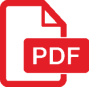 Elektrikli Araç Şarj İstasyonları Hakkında10.05.2022 / 3564993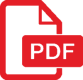 Elektrikli Araç Şarj İstasyonları Hakkında24.03.2022 / 3265630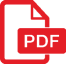 Takdir ve Uzlaşma Komisyonu Üyelerine Ücret Ödenmesi28.01.2022 / 2790477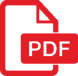 Skuter İşletmeciliğinde İşgal Harcı Hakkında30.12.2021 / 1239071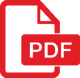 İhaleler Hakkında17.08.2021 / 1490147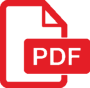 Mahalli İdareler Detaylı Hesap Planı Değişikliği Hakkında04.06.2021 / 793036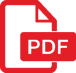 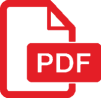 Çocuk Oyun Alanları Hakkında07.05.2021 / 932078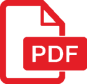 Yerel Yönetim Meclislerinin Çalışmalarına Ara Verilmesi27.04.2021 / 868613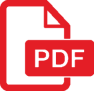 Mahalli İdareler Detaylı Hesap Planı Değişikliği Hakkında05.01.2021 / 19942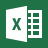 Mahalli İdareler Detaylı Hesap Planı Değişikliği Hakkında31.12.2020 / 2742427256 sayılı Kanunu Hakkında31.12.2020 / 282807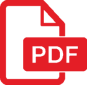 2019 Yılı Dış Denetim Genel Değerlendirme Raporu31.12.2020 / 277192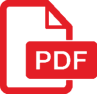 7244 sayılı Kanun Kapsamında Uygulanacak İlan ve Reklam Vergisi 14.09.2020 / 192439İkinci El Motorlu Kara Taşıtı Ticareti11.09.2020 / 191208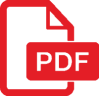 İlk Defa Memur Alımları İlan Süreleri06.07.2020 / 138423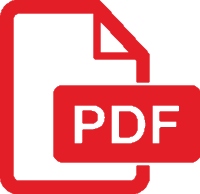 Teknik Altyapı Bedeli 10.03.2020 / 60063Mahalli İdare Şirketlerine Yeni İşçi Alımı28.04.2018 / 9483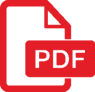 